P R O G R A M 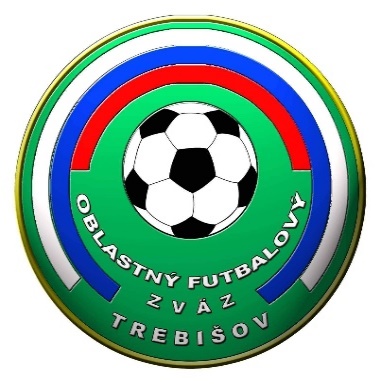 Konferencie ObFZ Trebišov05.03.2022 (SO) o 10,00 hod.v kultúrnom dome vo Veľatoch1. Otvorenie – vyhlásenie o zvolaní konferencie v súlade so Stanovami (predsedajúci)2. Schvaľovanie a voľba členov návrhovej a mandátovej komisie (predsedajúci) 3. Vyhlásenie o uznášaniaschopnosti konferencie (predseda mandátovej komisie)4. Schvaľovanie programu Riadnej konferencie ObFZ (predsedajúci)5. Voľba predsedu volebnej komisie (predsedajúci)6. Voľba predsedu odvolacej komisie (predsedajúci, predseda volebnej komisie)7. Správa o činnosti ObFZ za obdobie od volebnej konferencie ObFZ dňa 27.11.2021 (predseda ObFZ) 8. Správa revíznej komisie ObFZ za rok 2021 (predseda RK)9. Návrh a schvaľovanie Rozpočtu ObFZ Trebišov na rok 2022 (predsedajúci) 10. Diskusia – rôzne (predsedajúci) 11. Informácia o uzneseniach Riadnej konferencie ObFZ zo dňa 05.03.2022 (predseda návrhovej komisie)Trebišov, 25.02.2022